Every Student Succeeds Act (ESSA) and the Elementary and Secondary Education Act of 1965 (ESEA) Flexibility Waiver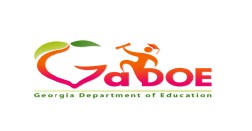 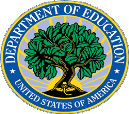 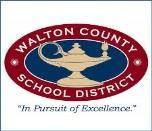 Walton County Schools                                             Parent Notification2016-2017 SYThe Elementary and Secondary Education Act Reauthorization (ESEA), the main federal law supporting public schools, is intended to support accountability of states, school districts, and schools forimproving the academic performance of all.What changed?ESEA flexibility waivers eliminate Supplemental Educational Services (SES) and Public School Choice (Choice) options.Systems no longer use the terms “needs improvement” (NI) based on adequate yearly progress (A YP) reports.What does the waiver do?The ESEA waivers provide greater flexibility for identified schools in designing a flexible learning program tailored to the needs of the school. Identified schools will have the capacity to serve more students in need for additional academic supports.Status terms: Reward, Priority, and Focus SchoolsUnder Georgia’s renewed ESEA flexibility waiver, the criteria for Priority and Focus Schools are now fully aligned with the College and Career Ready Performance Index (CCRPI), allowing for a more transparent measure with which districts and schools are already familiar. Title I schools will now implement specific programs and interventions based on this new status identification. Only Priority Schools and Focus Schools will be required to implement and develop flexible learning programs (FLP). Initial designations will be based on achievement data. Revisions were made to the identification criteria in 2015. The Alter Schools identification has been removed as of the 2015 school year.Georgia's new Single Statewide Accountability System, the College and Career Readiness Performance Index (CCRPI) will serve as a comprehensive report card for all schools in Georgia.Si usted necesita ayuda con la traducción de esta carta, por favor comuníquese con la Señora  Eleanor Scott en Walton County Board ofEducation.  Su número de teléfono es 770-266-4486.If you have additional questions or concerns please contact:The Walton County School District does not discriminate on the basis of race, color, national origin, sex, age, or disability in admission to its programs, services or activities, In access to them, in treatment of individuals, or in any aspect of their operations. For additional information or referral to the appropriate system coordinator, contact the system coordinator, Mr. Lance Young at 200 Double Springs Church Road, Monroe, Ga.  30656, or at 770-266-4410.Reward SchoolsPriority SchoolsFocus SchoolsHighest Performing Title I SchoolsTitle SchoolsTitle Schools  Must not meet the definition of aPriority or Focus school  3-year average of Content Mastery category performancea. Category performance will be weighted by enrollment for schoolswith more than one grade band b. schools must have 3 years ofdata  Rank schools by 3-year average of category performance  Select highest 5%  Must not have more red PerformanceFlags than a typical Title I School  Must not have significant achievementgaps between subgroups  Achievement Gap score must be ≥state’s average Achievement Gap score for Title I Schools  A 3-year average of Content Masterycategory performance:a. Category performance will be weighted by enrollment for schools with more than one grade bandb. schools must have 3 years ofdata  Rank schools by 3-year average of category performance  The lowest 5% of Title I schools in the state will be selected. AND  High Schools with graduation rates <60% for 2 consecutive years startingwith the 2014 and 2013 4-year cohort graduation rates  Schools identified as Priority Schools in 2012 which did not meet the exitcriteria will be re-identified as PrioritySchools.  Must not meet the definitionof a Priority school  A 3-year average of CCRPI Achievement Gap scoresa. Achievement Gap will be weighted by enrollment forschools with more than one grade bandb. schools must have 3 yearsof data  Rank schools by 3-yearaverage of Achievement Gap scores  The lowest 10% of Title Ischools in the state will beselected  Schools identified as FocusSchools in 2012 which do not meet the exit criteria will bere-identified as Focus Schools.Mr. David Linder, Assistant Superintendent- Curriculum & Instruction770-266-4481rlinder@walton.k12.ga.usDr. Donna Major, School Improvement Coordinator770-266-4489donna.major@walton.k12.ga.usMrs. Celeste Cannon, Director 6-12 Curriculum and CTAE770-266-4478meredith.cannon@walton.k12.ga.usMrs. Eleanor Scott, Director of Federal Programs770-266-4586escott@walton.k12.ga.us